Regulamin XII Ogólnopolskiego  Konkursu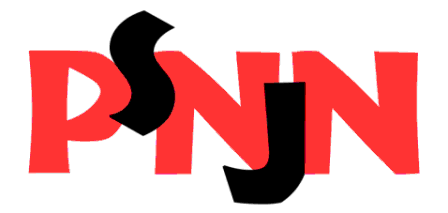 Języka Niemieckiego dla Gimnazjalistówna rok szkolny 2013/2014opracowany zgodnie z Rozporządzeniem Ministra EdukacjiNarodowej i Sportu z dnia 29 stycznia 2002XII Ogólnopolski Konkurs Języka Niemieckiego dla GimnazjalistówKARTA ZGŁOSZENIAWojewództwo:                  ……………………………………………………………………………………….Komitet Regionalny w       ………………………………………………………………………………………Nazwa (numer) szkoły:     …………………………………………………………………………………………Dane szkoły:miejscowość:          ………………………………………………………………………………………ulica:		 ……………………………………………………………………………………….kod: ……………………….poczta: ……………………………………………………………………….e-mail: …………………………………………………………………………………………………………..telefon (z numerem kierunkowym): ……………………………………………………………..Liczba uczestników zgłoszonych do konkursu: ……………………Nazwisko i imię organizatora etapu szkolnego: ……………………………………………………..Danekontaktowe organizatora:e-mail: …………………………………………………………………………………………………………..telefon kontaktowy: …………………………………………………………………………………….